Organizatorja sestanka:ZRUŽENJE HEMATOLOGOV SLOVENIJE SZD IN SLOVENSKO HEMATOLOŠKO DRUŠTVO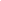 Zdravniška zbornica Slovenije bo priznala udeležbo na sestanku kot strokovno izpopolnjevanje za podaljšanje licenceRezervacija prenočišč:Terme Olimia d.d.Zdraviliška cesta 24PodčetrtekTel.: 03 829 7836E-mail.: booking@terme-olimia.comLink za možnost rezervacijhttps://www.terme-olimia.com/sl/rezervacije?company_id=ddf88d754b2fa8e10809a862cc7c6616&partners_access=HEMATOLOGI&date=2022-03-25&nights=1&lang=si&currency=EURRezervacije do 21.02.2022STROKOVNI SESTANEKZDRUŽENJAHEMATOLOGOV SLOVENIJEINZDRUŽENJA ZA TRANSFUZIJSKO MEDICINO SLOVENIJIESLOVENSKEGA ZDRAVNIŠKEGA DRUŠTVATERME OLIMIAHotel SoteliaPodčetrtek, 25. in 26. marec 2022P R O G R A MPETEK, 25.03.2022OTVORITEV SESTANKA12:45 – 13:00  Škerget M., Sever M.: UvodSkupni sestanek ZHS in ZTMS  NOVOSTI V HEMATOLOGIJISimpozij omogočajo podjetja: Amgen, Servier, Astra Zeneca - Lunch paket Moderatorji:  Sever M., Novak P., Zver S.                   13:00 – 13:20  Rener K.: Kako zdravimo diseminiran                           plazmocitom po lenalidomidu? 13:20 – 13:40  Kavčič M, Prelog T.: Pegasparaginaza                           in zdravljenje ALL13:40 – 14:00  Rupnik E.: Profilaktična protelesa proti                          COVID-1914:00 – 14:15  RazpravaZDRAVLJENJE PROMIELOCITNE LEVKEMIJESimpozij omogoča podjetje TevaModeratorji:  Škerget M., Anžej Doma S.14:15 – 14:35  Melkić E.: Zdravljenje PML in arzenov                           trioksid14:35 – 14:45  Todorova B.: Izkušnje zdrav-                          ljenja PML z arzenovim trioksidom                           KO za hematologijo  14:45 – 14:55  Kavčič M.: Izkušnje zdravljenja PML z                           arzenovim trioksidom – Pediatrična kl.14:55 – 15:05  Novak P.: Alogenska PKMC pri PML –                          KOH izkušnje15:05 – 15:15  Razprava NOVOSTI V ZDRAVLJENJU S CKM IN GENSKE TERAPIJEModeratorji:  Novak P., Avčin S.15:15 – 15:25  Kavčič N.: Presaditev pri multipli                          sklerozi15:25 – 15:35  Avčin S.: Presaditev s                           popkovnično krvjo 15:35 – 15:45  Švajger U.: Mezenhimske                           stromalne celice za zdravljenje                           GvHD v Sloveniji: pri koncu ali                           šele začenjamo?15:45 – 15:55  Gredelj Šimec Nj.: Rezistentna                           kronična GvHD15:55 – 16:05  Razprava          16:05 – 16:15   Pavza OKUŽBE PRI IMUNOKOMPROMITIRANIH, COVID-19Moderatorji:   Zver S., Prelog T.16:15 – 16:25   Poženel P.: Virusno specifični                            limfociti16:25 – 16:35   Mali P.: Prebolevniška plazma,                            izkušnje ZTM16:35 – 16:45   Rožman P.: Analiza hiperimun-                          ske prebolevniške plazme                          COVID-19    16:45 – 17:55   Prelog T.: Mukormikoza pri                            imunsko kompromitiranih16:55 – 17:00   Razparava17:00 – 17:30   Odmor HEMOSTAZAModeratorji:  Zver S., Skopec B.17:30 – 17:40  Zupan Preložnik I.: Pridobljena                           hemofilija - novi igralec v algo-                          ritmu zdravljenja  17:40 – 17:50   Fikfak N.: Predstavitev primera                           s pridobljeno hemofilijo        17:50 – 18:00  Anžej Doma S.: vWB  - razvoj                           diagnostike    18:00 – 18:10   Rener K.: Naše izkušnje                           zdravljenja z emicizumabom18:10 – 18:50   Provan D. (Velika Britanija),                          Skopec B.: Novosti pri ITP                           Simpozij omogoča podjetje                                Amgen18:50 – 19:00   Razprava   REDKE BOLEZNIModeratorji:  Gredelj Šimec Nj., Sever M.19:00 – 19:10  Faganel Kotnik B.: Gensko zdravljenje                           HemofilijeSimpozij omogoča podjetje BMS/Swixx Biopharma(19:10 – 19:30)19:10 – 19:30   Dreisinger M.: Zdravljenje MDS z                            nizkim tveganjem19:30 – 19:40   Vičič P.: Prikaz primera s HLH19:40 – 19:50   Razprava20:30                 VEČERJA Organizatorja sestanka:ZRUŽENJE HEMATOLOGOV SLOVENIJE SZD IN SLOVENSKO HEMATOLOŠKO DRUŠTVOZdravniška zbornica Slovenije bo priznala udeležbo na sestanku kot strokovno izpopolnjevanje za podaljšanje licenceRezervacija prenočišč:Terme Olimia d.d.Zdraviliška cesta 24PodčetrtekTel.: 03 829 7836E-mail.: booking@terme-olimia.comLink za možnost rezervacijhttps://www.terme-olimia.com/sl/rezervacije?company_id=ddf88d754b2fa8e10809a862cc7c6616&partners_access=HEMATOLOGI&date=2022-03-25&nights=1&lang=si&currency=EURRezervacije do 21.02.2022STROKOVNI SESTANEKZDRUŽENJAHEMATOLOGOV SLOVENIJEINZDRUŽENJA ZA TRANSFUZIJSKO MEDICINO SLOVENIJIESLOVENSKEGA ZDRAVNIŠKEGA DRUŠTVATERME OLIMIAHotel SoteliaPodčetrtek, 25. in 26. marec 2022SOBOTA 26.03.2022Skupni sestanek ZHS, ZTMS in HLZ  Simpozij omogoča podjetje TakedaModerator:     Zver S., Sever M.08:30 – 09:40  Novak P.: Infekcije in plazmocitom –                           kaj se lahko naučimo iz naših izkušenj ?09:40 – 09:50  Umek Bricman I.: Pristop k zdravljenju                          infekcij pri bolnikih s plazmocitomom v                          regionalnem centru   09:50 – 09:00  Razprava RAZISKOVALNA DEJAVNOST V LABORATORIJSKI MEDICINIModeratorji:  Podgornik H., Reberšek K., Fink M.09:00 – 09:20  Reberšek K.: Optimizacija afereznega                           postopka krvotvornih matičnih celic iz                           krvi   09:20 – 09:40  Šućurović S.: Različice v genu TP53 pri                         KLL      09:40 – 10:00  Mlinarič Rašča I., Avsec D.,                          Podgornik H., Markovič T.: Sinergis-                         tično citotoksično delovanje inhibicije                          imunoproteasom/NFkB signale poti pri                         tretiranju KLL ex vivo10:00 – 10:15  Razprava  10:30 – 11:00  Odmor  Skupni sestanek ZHS, ZTMS in MSZTZAPLETI PRI PKMC IN NEGA BOLNIKAKOH Moderatorji:   Jovan B., Škerget M.11:00 – 11:10  Petrovc M.:  Diagnostika humanih                           herpes virusov11:10 – 11:20  Zver S.: Humani herpes virusi v                           hematologiji11:20 – 11:30  Pevec A.: Zdravstvena nega                             hematološkega bolnika s herpes                          virusom  11:30 – 11:40  Grašič Lunar K.: Klinična pot                           prehranske podpore na KO za                           hematologijo11:40 – 11:50  Razprava11:50 – 12:00  PavzaSkupni sestanek ZHS in ZTMSMIELOPROLIFERATIVNE BOLEZNIKOH Moderatorji:   Umek Bricman I., Grad M.12:00 – 12:10  Grad M.: Motnje hemostaze ob                           prezentaciji imunoproliferativ-                          nih bolezni12:10 – 12:20  Matas L., Umek-Bricman I.:                                ITP in zdravljenje – predstavitev                           primera bolnice12:20 – 12:30  Vujčić Sabadin M., Brašanac                                  Šćekić M.: Prvo leto zdravljenja                           s kemoterapijo v SB Izola12:30 – 12:40   Zver S.: CAR-T: Kje smo in                            kam gremo12:40 – 12:50   Razprava12:50 – 13:00   Pavza  Simpozij omogočajo podjetja: AOP, Genesis Jazz Pharmaceuticals/Swixx Biopharma – Lunch paketModeratorji:  Sever M., Škerget M.13:00 – 13:20  Gisslinger H. (Avstrija):                           Ropeginterferon in policitemia                           vera    13:20 – 13:40   Sever M.: Ponatinib v                           zdravljenju hematoloških                           bolezni 13:40 – 14:00   Škerget M.: CPX-351 pri                           zdravljenju AML 14:00 – 14:15   Škerget M.: Zaključek sestanka14:15 – 15:00   Sestanek ZHS in odprte teme